В соответствии со статьей 31.1 Федерального закона "О некоммерческих организациях" в целях оказания имущественной поддержки социально ориентированным некоммерческим организациям администрация Моргаушского района Чувашской Республики  постановляет:1. Утвердить перечень муниципального имущества Моргаушского района Чувашской Республики, свободного от прав третьих лиц (за исключением имущественных прав некоммерческих организаций), которое может быть предоставлено социально ориентированным некоммерческим организациям во владение и (или) в пользование на долгосрочной основе (в том числе по льготным ставкам арендной платы) согласно приложению №1 к настоящему постановлению.Контроль за исполнением настоящего постановления возложить на заместителя главы администрации Моргаушского района – начальника финансового отдела Ананьеву Р.И. Настоящее постановление вступает в силу после  его официального опубликования в периодическом печатном издании "Вестник Моргаушского района".Глава администрации Моргаушского района Чувашской Республики                                                                           Р.Н.ТимофеевИсп.: Валежникова О.А.Тел.:8(83541)62-5-99Приложение №1 к постановлению администрацииМоргаушского района Чувашской Республикиот «19»   марта 2019 №_239Перечень муниципального имущества Моргаушского района Чувашской Республики, свободного от прав третьих лиц (за исключением имущественных прав некоммерческих организаций), которое может быть предоставлено социально ориентированным некоммерческим организациям во владение и (или) в пользование на долгосрочной основе (в том числе по льготным ставкам арендной платы)Чăваш РеспубликиМуркаш районěнадминистрацийěЙЫШĂНУ_________ 2019с.     _______№Муркаш сали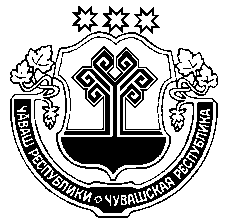 Чувашская Республика Администрация Моргаушского районаПОСТАНОВЛЕНИЕ19.03.2019г. №239 с. МоргаушиОб утверждении перечня муниципального имущества Моргаушского района Чувашской Республики, свободного от прав третьих лиц (за исключением имущественных прав некоммерческих организаций), которое может быть предоставлено социально ориентированным некоммерческим организациям во владение и (или) в пользование на долгосрочной основе (в том числе по льготным ставкам арендной платы)"N пп Наименование объекта Адрес (местоположение) объекта Кадастровый номер Год ввода в эксплуатацию Площадь, кв. м 1Здание - нежилоеЧувашская Республика, Моргаушский район, Юськасинское сельское поселение, д. Вурманкасы, ул. Центральная, д. 39 - 198864,6